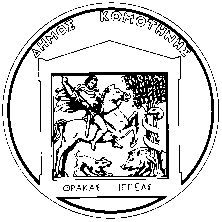 ΕΛΛΗΝΙΚΗ ΔΗΜΟΚΡΑΤΙΑ                                                   ΝΟΜΟΣ ΡΟΔΟΠΗΣ						ΔΗΜΟΣ ΚΟΜΟΤΗΝΗΣΠληροφορίες: Τσάτσικου ΑρχοντούλαΤαχ. Διεύθυνση: Γ. Μαρασλή 1Κομοτηνή, 69100Τηλ.: 2531083344						Κομοτηνή 12/05/2020Fax: 2531083343Email: kpkomotinis@gmail.comΔελτίο ΤύπουΟ Δήμος Κομοτηνής ως επικεφαλής εταίρος της Κοινωνικής Σύμπραξης ΠΕ Ροδόπης ενημερώνει τους ωφελούμενους του προγράμματος ΚΕΑ, οι οποίοι έχουν δηλώσει  ότι επιθυμούν να συμμετέχουν και στο πρόγραμμα ΤΕΒΑ, ότι από την Τετάρτη13/05/2020 έως και την Παρασκευή 29/05/2020 θα πραγματοποιηθεί διανομή προϊόντων στους ωφελούμενους του Επιχειρησιακού Προγράμματος Επισιτιστικής και Βασικής Υλικής Συνδρομής για το Ταμείο Ευρωπαϊκής Βοήθειας (ΤΕΒΑ/FEAD). Οι δικαιούχοι θα παραλαμβάνουν: Αλεύρι, Ζάχαρη, Ζυμαρικά, Ηλιέλαιο, Μαρμελάδα, Ρύζι, Συμπυκνωμένο χυμό τομάτας, Φακές, Οδοντόκρεμα, Οδοντόβουρτσα, Υγρό πιάτων, Υγρό πλυντηρίου, Γάλα σκόνη καθώς και Γάλα εβαπορέ για παιδιά. Το σημείο διανομής είναι: το Πολυλειτουργικό Κέντρο (Γρ. Μαρασλή 1) και οι ωφελούμενοι θα εξυπηρετούνται αποκλειστικά την ημέρα για την οποία έχουν ειδοποιηθεί να προσέλθουν. Για τα άτομα του ανήκουν σε ευπαθή ομάδα ή είναι ηλικιωμένοι τα προϊόντα θα διανεμηθούν κατ’ οίκoν.  Οι ωφελούμενοι του Δήμου Μαρωνείας – Σαπών, Δήμου Αρριανών και Δήμου Ιάσμου θα ενημερωθούν με αντίστοιχο Δελτίο Τύπου των Δήμων τους. Οι δικαιούχοι κατά την προσέλευση είναι αναγκαίο να προσκομίζουν:α) Δελτίο Ταυτότητας καιβ) Αίτηση Ελάχιστου Εγγυημένου Εισοδήματος (ΚΕΑ) ΠΡΟΣΟΧΗ: Αν ο ωφελούμενος δεν δύναται να προσέλθει αυτοπροσώπως στο σημείο διανομής, τα προϊόντα μπορούν να παραλαμβάνονται από τρίτο άτομο που θα φέρει Υπεύθυνη Δήλωση του Νόμου 1599/86.Για την προστασία της υγείας και την ασφάλεια όλων, συστήνεται η χρήση μάσκας, η τήρηση αποστάσεων και η υγιεινή των χεριών.Ο Αντιδήμαρχος Κοινωνικών Θεμάτων & Αλληλεγγύης                                                              Μουρτίδης Ιωάννης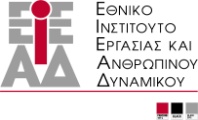 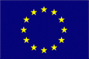 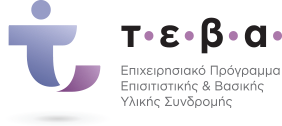 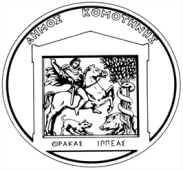 ΕΛΛΗΝΙΚΗ ΔΗΜΟΚΡΑΤΙΑΥΠΟΥΡΓΕΙΟ ΕΡΓΑΣΙΑΣ ΚΑΙ ΚΟΙΝΩΝΙΚΩΝ ΥΠΟΘΕΣΕΩΝΓΕΝΙΚΗ ΓΡΑΜΜΑΤΕΙΑ ΚΟΙΝΩΝΙΚΗΣ ΑΛΛΗΛΕΓΓΥΗΣ ΚΑΙ ΚΑΤΑΠΟΛΕΜHΣΗΣ ΤΗΣ ΦΤΩΧΕΙΑΣΕΘΝΙΚΟ ΙΝΣΤΙΤΟΥΤΟ ΕΡΓΑΣΙΑΣ ΚΑΙ ΑΝΘΡΩΠΙΝΟΥ ΔΥΝΑΜΙΚΟΥΔΙΑΧΕΙΡΙΣΤΙΚΗ ΑΡΧΗ ΤΟΥ Ε.Π. ΕΒΥΣτου ΤΕΒΑΕΥΡΩΠΑΪΚΗ ΕΝΩΣΗΤΑΜΕΙΟ ΕΥΡΩΠΑΪΚΗΣ ΒΟΗΘΕΙΑΣΠΡΟΣ ΤΟΥΣ ΑΠΟΡΟΥΣΤΕΒΑ/FEAD ΕΥΡΩΠΑΪΚΗ ΕΝΩΣΗ Ταμείο Ευρωπαϊκής Βοήθειας  προς τους ΑπόρουςΕπιχειρησιακό Πρόγραμμα Επισιτιστικής και Βασικής Υλικής ΣυνδρομήςΔΗΜΟΣ ΚΟΜΟΤΗΝΗΣΕΠΙΚΕΦΑΛΗΣ ΕΤΑΙΡΟΣ ΚΟΙΝΩΝΙΚΗΣ ΣΥΜΠΡΑΞΗΣ ΡΟΔΟΠΗΣ«Ταμείο Ευρωπαϊκής Βοήθειας προς τους Απόρους – Με την συγχρηματοδότηση της Ελλάδας και της Ευρωπαϊκής Ένωσης»«Ταμείο Ευρωπαϊκής Βοήθειας προς τους Απόρους – Με την συγχρηματοδότηση της Ελλάδας και της Ευρωπαϊκής Ένωσης»«Ταμείο Ευρωπαϊκής Βοήθειας προς τους Απόρους – Με την συγχρηματοδότηση της Ελλάδας και της Ευρωπαϊκής Ένωσης»«Ταμείο Ευρωπαϊκής Βοήθειας προς τους Απόρους – Με την συγχρηματοδότηση της Ελλάδας και της Ευρωπαϊκής Ένωσης»«Ταμείο Ευρωπαϊκής Βοήθειας προς τους Απόρους – Με την συγχρηματοδότηση της Ελλάδας και της Ευρωπαϊκής Ένωσης»